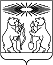 В целях реализации решения Северо-Енисейского районного Совета депутатов от14.04.2022 № 341-22 «О финансовом обеспечении расходов по организации и проведению учебных сборов с обучающимися 10-х классов муниципальных общеобразовательных организаций Северо-Енисейского района в 2022 году», руководствуясь статьей 53 Федерального закона от 06.10.2003 № 131-ФЗ «Об общих принципах организации местного самоуправления в Российской Федерации», статьей 86 Бюджетного кодекса Российской Федерации, статьей 34 Устава Северо-Енисейского района, ПОСТАНОВЛЯЮ:1. Установить, что финансовое обеспечение расходов по организации и проведению учебных сборов с обучающимися 10-х классов муниципальных общеобразовательных организаций Северо-Енисейского района в 2022 году, осуществляется органом, осуществляющим в Северо-Енисейском районе полномочия местной администрации в сфере образования - Управлением образования администрации Северо-Енисейского района.2. Установить Порядок финансового обеспечения расходов по организации и проведению учебных сборов с обучающимися 10-х классов муниципальных общеобразовательных организаций Северо-Енисейского района в 2022 году согласно приложению № 1к настоящему постановлению.3. Установить, что Управление образования администрации Северо-Енисейского района ежемесячно,начиная с месяца предоставления бюджетных средств, предусмотренных решением Северо-Енисейского районного Совета депутатов от 14.04.2022 № 341-22 «О финансовом обеспечении расходов по организации и проведению учебных сборов с обучающимися 10-х классов муниципальных общеобразовательных организаций Северо-Енисейского района в 2022 году», до 15 числа месяца, следующего заотчетным, представляет в Финансовое управление администрации Северо-Енисейского района отчет по форме согласно приложению № 2 к настоящему постановлению.4. Постановление подлежит размещению на официальном сайте Северо-Енисейского района в информационно-телекоммуникационной сети «Интернет».5. Настоящее постановление вступает в силу со дня его официального опубликования в газете «Северо-Енисейский вестник».Временно исполняющий полномочияГлавы Северо-Енисейского района,заместитель главы районапо социальным вопросам			 	 		       Е.А. МихалеваПриложение № 1к постановлениюадминистрации Северо-Енисейского районаот 24.05.2022 № 218-пПорядок финансового обеспечения расходов по организации и проведению учебных сборов с обучающимися 10-х классов муниципальных общеобразовательных организаций Северо-Енисейского района в 2022 году1. Настоящий Порядок определяет механизм использования   собственных средств бюджета Северо-Енисейского района при осуществлении муниципальным образованием Северо-Енисейский районобеспечения прав  детей по организации предоставления общедоступного и бесплатного среднего общего образования по основным общеобразовательным программам, дополнительному образованию детей в муниципальных образовательных организациях, создания условий для  физического развития детей, воспитания в них патриотизма и гражданственности.2.Расходные обязательства, указанные в пункте 1 настоящего Порядка (далее – расходные обязательства), приняты решением Северо-Енисейского районного Совета депутатов от 14.04.2022 № 341-22«О финансовом обеспечении расходов  по организации и проведению учебных сборов с обучающимися 10-х классов муниципальных общеобразовательных организаций Северо-Енисейского района в 2022 году»(далее - решение от 14.04.2022 № 341-22). 3. Финансовое обеспечение расходных обязательств, определенных решением от 14.04.2022 № 341-22, предусмотрено в решении Северо-Енисейского районного Совета депутатов от 21.12.2021 № 255-15«О бюджете Северо-Енисейского района на 2022 год и плановый период 2023-2024 годов».4.Управление образования администрации Северо-Енисейского района обеспечивает  права  детей на общедоступное и бесплатное среднее общее образование по основным общеобразовательным программам, дополнительному образованию детей в муниципальных образовательных организациях, созданию условий для физического развития детей, воспитания в них патриотизма и гражданственности на основании Положения об Управлении образования администрации Северо-Енисейского района. 5. Расходные обязательства, предусмотренные решением от 14.04.2022 № 341-22, подлежат направлению на:1) обеспечение оплаты  четырёхразового питания - 41 обучающемуся;2) содержание 11 штатных единиц (оплата труда лиц, задействованных в организации и проведении учебных сборов);3) материально-техническое оснащение деятельности учебных сборов.6. При реализации настоящего Порядка средства бюджета Северо-Енисейского района подлежат направлению Управлению образования администрации Северо-Енисейского района в соответствии с решением Северо-Енисейского районного Совета депутатов от 21.12.2021 № 255-15 «О бюджете Северо-Енисейского района на 2022 год и плановый период 2023 - 2024 годов» и на основании предоставленной в Финансовое управление администрации Северо-Енисейского района заявки на финансирование расходов за счет средств бюджета Северо-Енисейского района органов местного самоуправления Северо-Енисейского района, органов администрации Северо-Енисейского района, являющихся главными распорядителями бюджетных средств бюджета Северо-Енисейского района (далее - заявка на финансирование расходов).7. Финансовое управление администрации Северо-Енисейского района с использованием Системы автоматизации  финансово-казначейских органов Автоматизированный Центр Контроля исполнения бюджетав течение одного рабочего дня утверждает заявку на финансирование расходов, формирует уведомление о предельных объемах финансирования на списание денежных средств с лицевого счета Финансового управления администрации Северо-Енисейского района.8.Бюджетные средства бюджета Северо-Енисейского района, подлежащие направлению Управлению образования администрации Северо-Енисейского района в соответствии с настоящим Порядком, не могут быть направлены на цели, не предусмотренные настоящим Порядком.9. Расходы на мероприятия, указанные в настоящем Порядке, производятся в соответствии с приказом Министерства финансов Российской Федерации от 06.06.2019 № 85н «О Порядке формирования и применения кодов бюджетной классификации Российской Федерации, их структуре и принципах назначения».10.Управление образования администрации Северо-Енисейского района обеспечивает результативность, адресность и целевой характер использования бюджетных средств бюджета Северо-Енисейского района в соответствии с утвержденными ему бюджетными ассигнованиями и лимитами бюджетных обязательств.в Финансовое управлениеадминистрации Северо-Енисейского районаОтчет об  использовании денежных средств в соответствии с решением  Северо-Енисейского районного Совета депутатов  от 14.04.2022 № 341-22 «О финансовом обеспечении расходов  по организации и проведению учебных сборов с обучающимися 10-х классов муниципальных общеобразовательных организаций Северо-Енисейского района в 2022 году»(отчет предоставляется ежемесячно, начиная с месяца предоставления денежных средств, до 15 числа месяца, следующего за отчетным)1.Объем средств, направленных на  оплатучетырёхразового питания - 41 обучающемуся2. Объем средств, направленных на содержание 11 штатных единиц (оплата труда лиц, задействованных в организации и проведении учебных сборов)3. Объем средств, направленных на материально-техническое оснащение деятельности учебных сборовРуководитель              _____________                      _____________________                                                          (подпись)                              (расшифровка подписи)                                                       Главный бухгалтер      ____________                        _____________________                                                           (подпись)                             (расшифровка подписи)                    Исполнитель               _____________                       ______________________                                                          (подпись)                               (расшифровка подписи) АДМИНИСТРАЦИЯ СЕВЕРО-ЕНИСЕЙСКОГО РАЙОНАПОСТАНОВЛЕНИЕАДМИНИСТРАЦИЯ СЕВЕРО-ЕНИСЕЙСКОГО РАЙОНАПОСТАНОВЛЕНИЕ«24» мая 2022г.№ 218-пгп Северо-ЕнисейскийО реализации решения Северо-Енисейского районного Совета депутатов «О финансовом обеспечении расходов по организации и проведению учебных сборов с обучающимися 10-х классов муниципальных общеобразовательных организаций Северо-Енисейского района в 2022 году»гп Северо-ЕнисейскийО реализации решения Северо-Енисейского районного Совета депутатов «О финансовом обеспечении расходов по организации и проведению учебных сборов с обучающимися 10-х классов муниципальных общеобразовательных организаций Северо-Енисейского района в 2022 году»Приложение № 2к постановлениюадминистрации Северо-Енисейского районаот 24.05.2022 № 218-п№ п/пНаименование общеобразовательного учреждения Северо-Енисейского района /фактическое количество обучающихся 10-х классовСтоимость четырёхразового питания на 1 обучающегося  10-х классов в деньПредусмотрено средств в бюджете Северо-Енисейского района, руб.Объем средств, израсходованных на  оплату двухразового питания обучающихся, руб.№ п/пНаименование общеобразовательного учреждения Северо-Енисейского района /фактическое количество обучающихся 10-х классовСтоимость четырёхразового питания на 1 обучающегося  10-х классов в деньПредусмотрено средств в бюджете Северо-Енисейского района, руб.Объем средств, израсходованных на  оплату двухразового питания обучающихся, руб.№ п/пНаименование общеобразовательного учреждения Северо-Енисейского района /фактическое количество обучающихся 10-х классовСтоимость четырёхразового питания на 1 обучающегося  10-х классов в деньПредусмотрено средств в бюджете Северо-Енисейского района, руб.Объем средств, израсходованных на  оплату двухразового питания обучающихся, руб.1234123№ п/п Наименование образовательного учреждения Северо-Енисейского района Количество штатных единиц задействованных в организации и проведении учебных сборовКоличество групп обучающихся 10-х классовОбъем средств бюджета, направленных на обеспечение оплаты труда лицам, задействованных в организации и проведении учебных сборов, руб.№ п/п Наименование образовательного учреждения Северо-Енисейского района Количество штатных единиц задействованных в организации и проведении учебных сборовКоличество групп обучающихся 10-х классов1234123№ п/пНаименование образовательного учреждения Северо-Енисейского района Бюджетная классификацияПредусмотрено средств в бюджете, руб.Наименование товара, работы, услугиКоличествоСтоимость, руб.Сумма израсходованных средств бюджета, руб.№ п/пНаименование образовательного учреждения Северо-Енисейского района Бюджетная классификацияПредусмотрено средств в бюджете, руб.Наименование товара, работы, услугиКоличествоСтоимость, руб.123456712